1.s.e. trinitatis i Granslev kirke (med dåb)Salmer: 750,448,30,,10,41v.7-8,725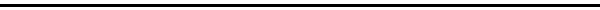 Kære menighedKære dåbsgæsterDet er bare sådan en fin fortælling Vorherre præsenterer os for i dag. Den er en påmindelse til os om at leve et autentisk liv. Måske også et enkelt liv, så vi kan overskue det. Finde ud af, hvad der er vigtigt. Det der er liv i. Som vi så det før ved døbefonten, hvor I var samlede om Mynte, det ny lille menneske, som skal være sammen med jer fra nu af og altid. Tillykke med hende og tak fordi I kom til Granslev kirke for at få hende døbt. Vi håber I får en god familiefest resten af dagen. Der ligger hun bare så fin nu og smiler til os og ved, at hun er i gode hænder. Det er jeres hænder. I har fået hende som en gave og en opgave. Og I får lov at være en kærligheden i hendes liv. Dåben er så højtideligt et øjeblik som I nu for altid vil huske og det vil minde jer om, at I nu har fået det vigtigste som I nogensinde vil få. Det er bare så vigtigt fra nu af. Hver eneste dag. Lad det blive en enkel og autentisk baggrund, så Mynte altid vil vide, hvad der betyder noget. Lad hende se jeres kærlighed til hinanden og lad den mærke hende, så hun altid ved, at hun er indeholdt i jer. Uanset hvad der sker. Der er bare en sætning, som jer er så glad for i denne uge. Jeg har den fra Erik Valeurs bog "Det syvende barn", som handler børnene på et børnehjem, og deres drøm om at få lov til at opleve at blive omfavnet af en voksen. De drømte om at få "visheden om, at man er indeholdt i et andet menneske - uanset hvad der sker". Skrev han. Erik Valeur.Den vished har Mynte allerede. I er der for hende. I skal altid rumme hende. Uanset hvad der sker. Sammen med fadderne. Det er det vigtige liv. Så lad laderne og rigdommen bare være ubetydelig. Det vigtigste er Mynte. Og kærligheden og trofastheden imellem jer.Modfortællingen til lignelsen om den rige bonde er det enkle liv, hvor det er de enkle ting og de andre, det handler om. Ikke rigdommen i sig selv.Når det hele er barberet ned til det vigtigste i vort liv, så er det den almindelige hverdags ting, der betyder noget. Jeg har fundet to citater af Klaus Rifbjerg som beskriver det fuldstændigt præcist. I et digt skriver han en trosbekendelse, som jeg holder rigtig meget af og som jeg også kan skrive under på er sand. Og som jeg prøver at holde mig for øje hver dag.Det kan vel siges jævntat man har elsket disse ting:en seng, et borden kniv og gaffel, glasog døren udden gode dørsom lukker op oglukker imen først og fremmest lukker optil det derudemarken, græsset, lyset, solenDet er bare sådan et dejligt digt. Det almindelige. Det er det vigtigste. Dagligdagen med de dagligdags ting. Hvor betyder de meget. De betyder det hele. Den dag hvor vi ikke selv længer kan bestemme over den gode dør, der lukker op og i, da har vi mistet ikke så lidt. Jeg elsker bare de digte, hvor han bliver så fuldstændig præcis om det almindelige. Og det får mig til at gå ud i mit eget køkken og tænke på, at bordet der står der og som jeg fik af min barndoms nabo, der var antikvitetshandler, også har en lang historie fyldt med velsignelser ikke mindst og at den historie ikke er forbi endnu. Der kan stadig sidde mange omkring det og gør det og deler det vigtigste af alt, som er det at eksistere sammen, være sammen og øve os i at udvide tilværelsen, at tale os sammen, at tale os til rette, hvis det er det, der er nødvendigt, at trøste og at tilgive. Bordet er bare det mest centrale i livet. Derfor fortjener vi allesammen et samtalekøkken. Og der skal såmænd ikke mere til end et bord og en kniv og en gaffel og et glas til. I den enkle dagligdag at være for alvor sammen med den regn af muligheder der er i at sidde sammen - også når vi bare er to. Til daglig og uden at der er gæster. Får vi så lov til at dele bord og seng og kniv og gaffel og glas med en anden, så kan vi næsten ikke forlange mere. Rifbjerg digter også om den gave:Vi sætter os til bordet, og alt er som altid. Vi bryder brødet, hælder vin og vand op. Vi taler dæmpet, udenfor har vinden lagt sig. Jeg rejser mig, og vi tager sammen ud. Vi vasker op. Vi sætter ting på plads og fejer krummerne af bordet. Vasen med blomster står nu, hvor den stod. Vi læser. Snart venter sengen og den lange nat. Jeg slukker og ser efter om dørene er låst. Om natten vågner jeg og hører vinden, lægger hånden på dit hår og lytter til dit åndedræt.Falder i søvn igen, drømmer, vågner. Det er morgen.Det er bare det bedste. Så kan alle firmaer i hele verden friste med alt det dyreste og det smarteste af alting. Det bliver aldrig så levende og godt som det at sætte sig til bordet sammen, tale dæmpet sammen, vaske op, sætte ting på plads. Være sammen om det hele. Falde i søvn sammen, drømme, vågne. Og det er morgen.Det er det som holder os i live og gør livet godt. Alt andet kan vi undvære. Bare ikke den almindelige hverdag.I mange år har jeg været så glad for at læse Birthe Arnbak. Hun skriver så smukt om engang, da hun bare havde bevidstløst travlt med det almindeliges, med hverdagens mange gøremål. Hun skriver:Sydvendt vinduesrækken,seks fag med sol og måne,birkens lette skyggerdansende i blæsten,forårsgale fuglesangerstrid fra træerog begge husets gavle.Barneråb og latter,krav og skændsmåloverkommelige nokat stilne eller mætte.Nybagt brød,bevidstløsværende til nytte,dørene bestandigstående på klem,middagsro med Mozarteller Bach.Stemninger så lette,spinkle eller skarpesom stemmerne derudeog herinde.Honningmadderrundt om bordet,mælken drukketi lydelige slurke.Sorte knæ og hænderunder badevandet,der forsvandt og satte sporaf gode lege.Aftenbønnen, der fik mening,som aldrig før og siden -sådan var det hus,min kærlighed.Jeg kan så godt lide hendes udtryk: bevidstløs værende til nytte. Det var sådan vi var engang. Naturligvis vidste vi godt, hvad det hele gik ud på, men travlheden var der bare. Over det hele. Og vi gik bevidstløse med til det hele, fordi det var kærlighed. Det var vores hus.Aftenbønnen der fik mening som aldrig før og siden. Den sætning holder jeg også så meget af, fordi den minder mig om alle de aftenener med læsning på sengekanten hos børnene og Fadervor og Sov sødt barnlille til sidst.Der findes store katedraler, som kalder på ydmyghed og gør Gud stor. Den største katedral tror jeg er den, vi har oplevet i det almindelige. I hverdagenes gode sammenhænge, hvor vi med tiden fandt ud af at blive lykkelige for sengen og bordet og kniv og gaffel og glas og døren der lukker op til hele verden.Martin Luther sagde det sådan her:Jeg tror, at Gud har skabt mig sammen med alle andre skabninger, og givet mig legeme og sjæl, øjne, ører, og alle lemmer, fornuft og alle sanser og stadig opretholder alt dette. Samtidig giver han klæder og sko, mad og drikke, hus og hjem, ægtefælle og børn, marker, dyr og alt godt, som er nødvendigt for mig og at han rigeligt og dagligt sørger for næring til legeme og liv, beskytter mig mod al fare og bevogter og bevarer mig mod alt ondt, og alt dette gør han ud af ren og skær faderlig og guddommelig godhed og barmhjertighed uden nogen fortjeneste og værdighed hos mig. For alt dette er jeg skyldig i at takke, love, tjene og lyde Gud. Det er vores tro.Der er evangelium også i det almindelige. Tænk hvor er det dog utroligt. Når det går godt. Ulykker finder også sted. Det kommer altid bag på os. Og vi kan næsten miste troen. Men selv der, er det ’det almindelige’, Guds gode dagligdags gaver, der kan holde os oppe og blive ved med at tro.Vi kan ikke andet end takke for seng og bord og mennesker at være sammen med. Det er også at være et kristent menneske. Og bedre end at være den rige bonde.Amen